Colle des boules sur les lignes du sapin              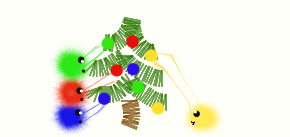 